	KÜLÖNBSÉG ÉS HASONLÓSÁG A FESTÉSZETBEN FELADATLAPSzitakötő 16., 33., 36. szám1., Gyakori a magyar festészetben, hogy a képek alkotói egymástól függetlenül ugyanazt a címet választják művüknek, pedig más-más stílusban alkotnak.Az alábbi két alkotás címe a VIDÉKI  HÁZ. Nézz utána és gyűjts adatokat róluk! Töltsd ki a szempontok alapján az adatlapjukat! Természetesen már mindkét alkotóról olvashattál a Szitakötőben!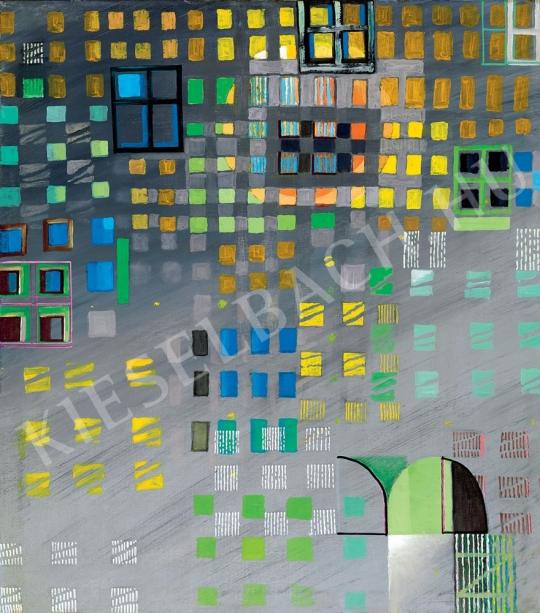 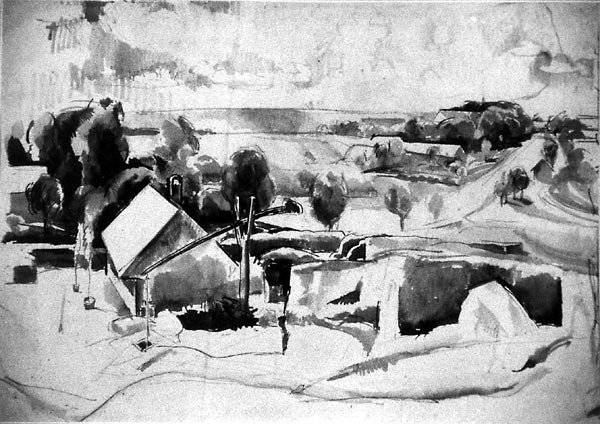 ALKOTÓ:	_______________			ALKOTÓ:___________________ADATLAP2., Gyarmathy Tihamér megismerkedett az magyar avangard jeles alakjával.Ki volt ő ? ______________________________________________________A minirejtvényből megtudhatod milyen közös fogalom köti össze őket!MEGHATÁROZÁSOK :1., Kassák Lajos egyik lapjának címe ( 1915)2., Kassák „ hagyományos” képének címe. ( Szitakötő 33.szám 25.oldal)3., Gyarmazhy Tihamér „ mikroszkópikus” kép címe.4., Gyarmati művészi kifejezési módja Kállai Ernő szerint.5.,Művészeti ág, Gyarmathy fontos téma és kompozíciós eleme.6., Kassák fontos kompozíciós eleme, építőművészetet jelent. Mi a neve a megfejtésben szereplő fogalommal kapcsolatos egyesületnek, melynek mindkettőjük tagja volt ?Keress még művészi kifejezésmódot, ami a két alkotót összekapcsolja! Magyarázd meg a lényegét !3., HÁROM MŰVÉSZ, HÁROM SORSPárosítsd a kifejezéseket, állításokat, címeket melyik művészre igaz!bioromantikabarbár zsenilírai konstrukció					         KASSÁK LAJOSautodidakta művészRómai Magyar Akadémia			nonfiguratív művészetkonstruktivista művészet					GYARMATY TIHAMÉR	cirkusz népének világaépítőművészeti elemek					ABA-NOVÁK VILMOSzene mint kompozíciós elem4.  KINEK A MŰVE ? 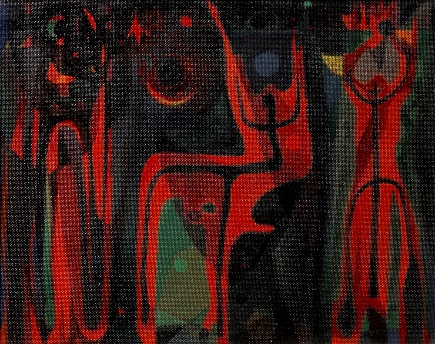 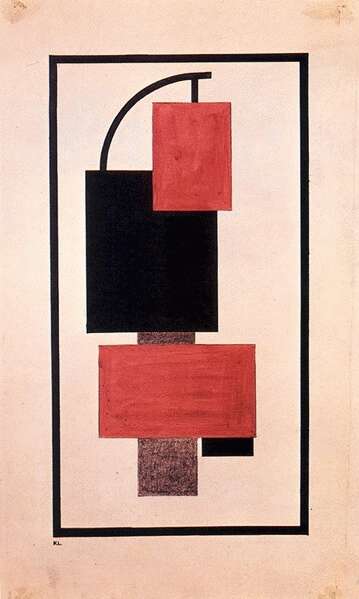 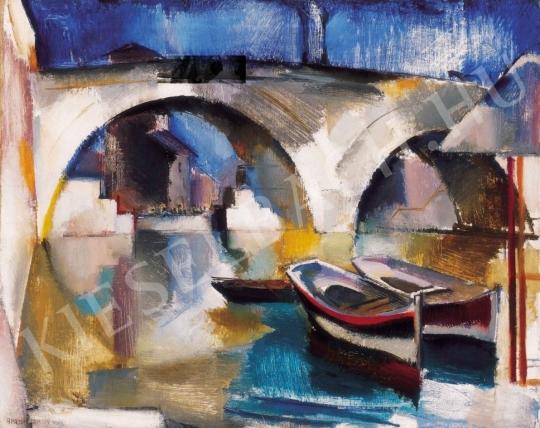 _____________________	_________________	________________________________________	__________________	___________________	MEGFEJTÉSEK :1., TÁBLÁZAT2., 	REJTVÉNY3., KASSÁK:autodidakta művészkonstruktivista művészetépítőművészeti elemeknonfiguratív művészet ( elfogadható!)GYARMATHY :bioromantikanonfiguratív művészetzene mint kompozíciós elemlírai konstrukcióABA-NOVÁK:barbár zseniRómai Magyar Akadémiacirkusz népének világa4., 1.kép: Gyarmathy Tihamér : Ördögök2.kép: Kassák Lajos : Képarchitektúra3.kép:  Aba-Novák Vilmos : Római híd1. KÉSZÜLT:2. ANYAGA :3. STÍLUSA :4. JELLEMZŐI:5. TÉMAVÁLASZTÁSA:1. KÉSZÜLT:19871930-as évek2. ANYAGA :olajgrafika3. STÍLUSA :absztraktvegyes technika4. JELLEMZŐI:nonfiguratív alakzatokerőteljes kontraszt, meredek élű formák5. TÉMAVÁLASZTÁSA:vidéki hangulatfalusi jelenetTETTHALAKSZERVESÉLETBIOROMANTIKAZENEARCHITEKTÚRA